    NOTICE OF CITY OF ELEPHANT BUTTE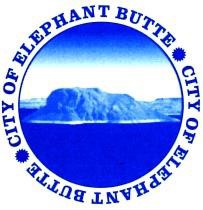    CITY COUNCIL MEETINGOPEN TO THE PUBLICTuesday, October 23, 2018 Municipal Building – 103 Water St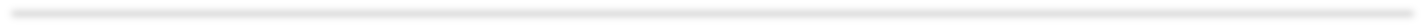 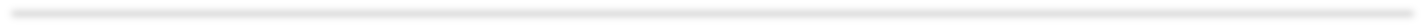 SPECIAL SESSIONCOUNCIL AGENDA – 2:00pmCALL TO ORDER AND PLEDGE OF ALLEGIANCEROLL CALLMayor Eunice KentMayor Pro-Tem Kim SkinnerCouncilor Gerald LafontCouncilor Edna TragerCouncilor Travis AtwellSTATEMENT OF OPEN MEETINGS RESOLUTION & 3 MINUTE LIMIT PER SPEAKER ON ALL ISSUESPUBLIC COMMENTAPPROVAL OF AGENDA - Council Declaration of Conflict of InterestBOARD AND COMMITTEES. Planning and Zoning request for discussion on action taken, Reversal of P & Z decision, Anita Zimmerman.Discussion of P&Z hearing procedures, council appeals, and possible code revisions.CONSENT ITEMS (Roll Call Vote)Approval of Meeting Minutes October 17, 2018CONSENT ITEMS (Roll Call Vote)REGULAR ITEMSDiscussion of personnel structure.Discussion of roles & responsibilities or Staff, Council and Mayor.EXECUTIVE SESSIONLimited personnel matters pursuant to NMSA 1978, Section 10-15-1(H)(2); Staff, Toby BooneADJOURNMENT